от 27 января 2021 года									           № 100О внесении изменений в постановление администрации городского округа
 город Шахунья Нижегородской области от 10.06.2015 № 698 «О создании рабочей группы по пресечению нелегального оборота алкогольной продукции»В целях пресечения нелегального оборота алкогольной продукции на территории городского округа город Шахунья Нижегородской области, администрация городского округа город Шахунья Нижегородской области  п о с т а н о в л я е т:1. В постановление администрации городского округа город Шахунья Нижегородской области от 10.06.2015 № 698 «О создании рабочей группы по пресечению нелегального оборота алкогольной продукции» (с изменениями, внесенными постановлением от 05.09.2019 № 988) внести изменения, утвердив состав рабочей группы по пресечению нелегального оборота алкогольной продукции на территории городского округа город Шахунья Нижегородской области в новой редакции, согласно приложению к настоящему постановлению.2. Начальнику общего отдела администрации городского округа город Шахунья Нижегородской области обеспечить размещение настоящего постановления на официальном сайте администрации городского округа город Шахунья Нижегородской области в информационно-телекоммуникационной сети «Интернет».3. Настоящее постановление вступает в силу со дня его официального опубликования на официальном сайте администрации городского округа город Шахунья Нижегородской области.4. Со дня вступления в силу настоящего постановления признать утратившими силу постановление администрации городского округа город Шахунья Нижегородской области от 05.09.2019 № 988  «О внесении изменений в постановление администрации городского округа город Шахунья Нижегородской области от 10.06.2015 № 698 «О создании рабочей группы по пресечению нелегального оборота алкогольной продукции».5. Контроль за исполнением настоящего постановления возложить на первого заместителя главы администрации городского округа город Шахунья Нижегородской области А.Д. Серова.Глава местного самоуправлениягородского округа город Шахунья						          Р.В.КошелевПриложениек постановлению администрациигородского округа город Шахуньяот 27.01.2021 г. № 100                         Состав рабочей группы по пресечению нелегального оборота алкогольной продукции на территории городского округа 
город Шахунья Нижегородской области.___________________________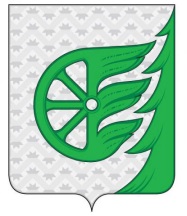 Администрация городского округа город ШахуньяНижегородской областиП О С Т А Н О В Л Е Н И ЕСеров Александр Дмитриевич- первый заместитель главы администрации городского округа город Шахунья Нижегородской области, председатель рабочей группы.Шамаков Павел Николаевич- начальник сектора по поддержке малого бизнеса и развития предпринимательства администрации городского округа город Шахунья Нижегородской области, заместитель председателя рабочей группы.Исупова Юлия Алексеевна- главный специалист сектора по поддержке малого бизнеса и развития предпринимательства администрации городского округа город Шахунья Нижегородской области, секретарь рабочей группы.Габидуллина Ксения Сергеевна- инспектор группы по исполнению административного законодательства отдела МВД России по городу Шахунья (по согласованию).Плотников Дмитрий Петрович- начальник территориального отдела    Управления Роспотребнадзора по Нижегородской области в городском округе город Шахунья, Тоншаевском, Тонкинском, Шарангском, Ветлужском, Уренском районах (по согласованию).Шохирева Татьяна Николаевна- заведующая отделом агропромышленного комплекса АУ «Редакция газеты «Знамя Труда» (по согласованию).Ершова Екатерина Сергеевна- специалист по работе с молодежью Управления образования администрации городского округа город Шахунья Нижегородской области (по согласованию).                         